Communication Board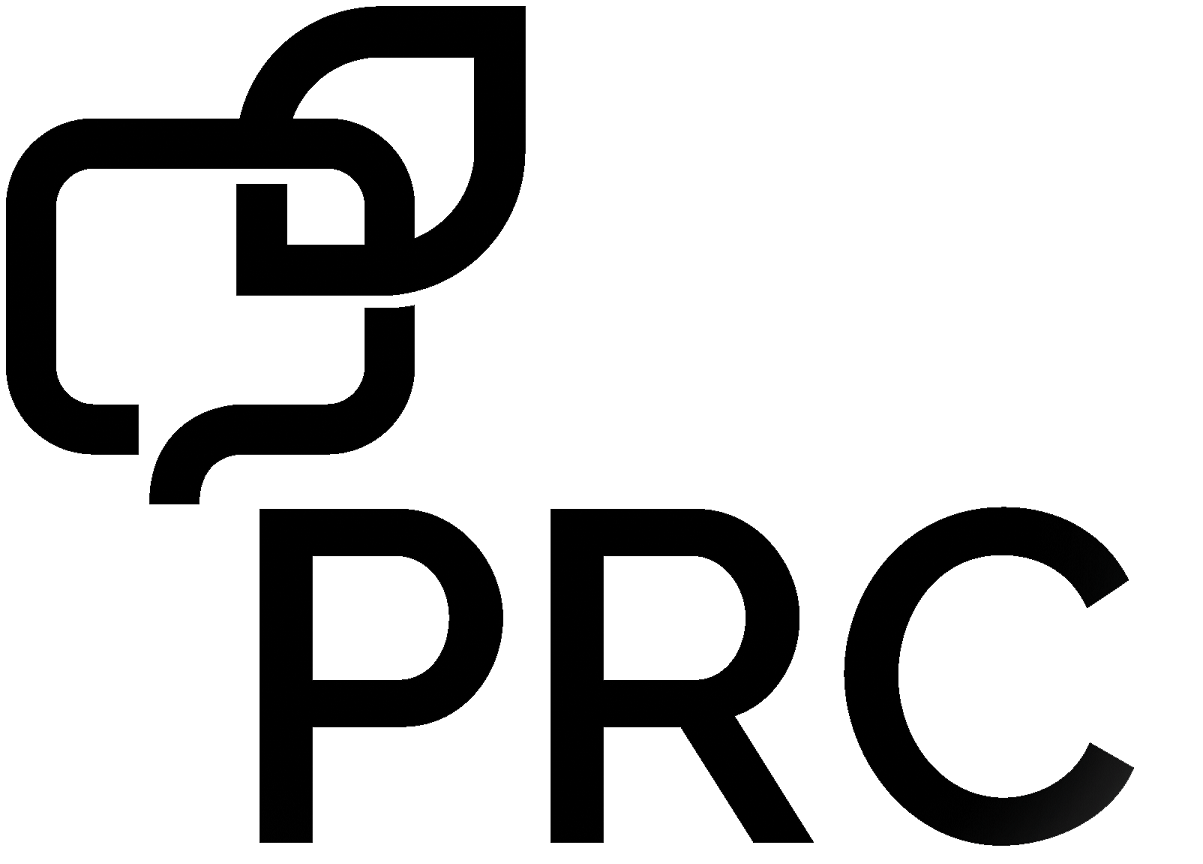 